What is the sum of the angles in a triangle?For each polygon shown, draw diagonals from one vertex 
to each of the other vertices.Square  						RectangleRegular pentagon  				Regular hexagon   Regular octagon  				Regular decagon  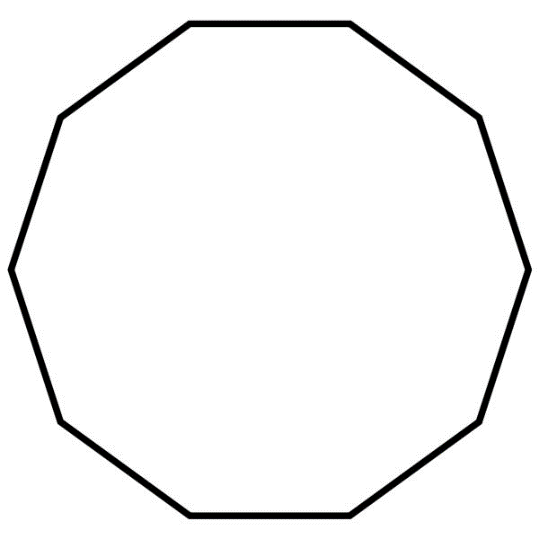 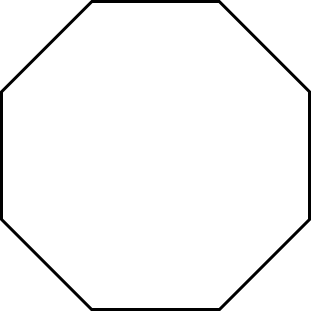 Complete the table.Does a regular decagon tessellate? 
Justify your answer.Explain why some polygons tessellate and other polygons do not.PolygonNumber of trianglesSum of angle measures Measure of each angle 360 ÷ angle measure rectanglesquareregular pentagonregular hexagonregular octagonregular decagon